Publicado en Almazán-Soria el 17/02/2023 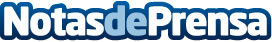 Almazán organiza su XIX concurso de tapas y pinchos medievalesLa convocatoria se desarrollará los fines de semana 18-19 y 25-26 de febrero y, en la misma, se han involucrado los diez establecimientos. Todos ellos, se encuentran domiciliados en la población sorianaDatos de contacto:Javier Bravo+34606411053Nota de prensa publicada en: https://www.notasdeprensa.es/almazan-organiza-su-xix-concurso-de-tapas-y Categorias: Gastronomía Sociedad Castilla y León Entretenimiento Turismo Celebraciones http://www.notasdeprensa.es